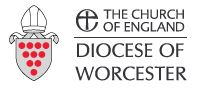 When completed this form should be stored in a confidential file. Recording Form if there is a Disclosure or Suspicion of AbuseRecording Form if there is a Disclosure or Suspicion of AbuseInformation on the Child/Young Person/Adult concernedInformation on the Child/Young Person/Adult concernedName:Home Address:Telephone numbers – Home: _______________________ Mobile: _________________________Date of birth: _____________________  Age: __________Name:Home Address:Telephone numbers – Home: _______________________ Mobile: _________________________Date of birth: _____________________  Age: __________Details of Disclosure or SuspicionDetails of Disclosure or SuspicionDate:Time:Place:Occasion:Nature of Concern:Place:Occasion:Nature of Concern:Actions Already TakenActions Already TakenHave you spoken to anyone else (e.g. leader, clergy)?  YES / NODate:Outcome:Outcome:Parish Safeguarding Officer / Diocesan Safeguarding Adviser spoken to?  YES / NOParish Safeguarding Officer / Diocesan Safeguarding Adviser spoken to?  YES / NOOutcome:Outcome:Your detailsYour detailsName:Role:Name:Role:Signature:Date: